Dear Sir/Madam,Please note that the following Work Item under AAP received comments during Additional Review and will be submitted for approval at the next meeting of ITU-T Study Group 5 (Geneva, 13-22 May 2019):Draft New Recommendation ITU-T L.1015, Criteria for evaluation of the environmental impact of mobile phones (see SG5-TD842).Yours faithfully,(signed)Chaesub Lee
Director of the Telecommunication
Standardization Bureau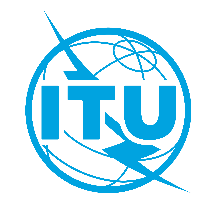 International telecommunication unionTelecommunication Standardization Bureau International telecommunication unionTelecommunication Standardization Bureau Geneva, 18 January 2019Geneva, 18 January 2019Ref:Addendum 1 toTSB Collective letter 6/5Addendum 1 toTSB Collective letter 6/5-	To Administrations of Member States of the Union; -	To ITU-T Sector Members;-	To ITU-T Associates of Study Group 5; -	To ITU Academia-	To Administrations of Member States of the Union; -	To ITU-T Sector Members;-	To ITU-T Associates of Study Group 5; -	To ITU AcademiaTel:+41 22 730 6301+41 22 730 6301-	To Administrations of Member States of the Union; -	To ITU-T Sector Members;-	To ITU-T Associates of Study Group 5; -	To ITU Academia-	To Administrations of Member States of the Union; -	To ITU-T Sector Members;-	To ITU-T Associates of Study Group 5; -	To ITU AcademiaFax:+41 22 730 5853+41 22 730 5853-	To Administrations of Member States of the Union; -	To ITU-T Sector Members;-	To ITU-T Associates of Study Group 5; -	To ITU Academia-	To Administrations of Member States of the Union; -	To ITU-T Sector Members;-	To ITU-T Associates of Study Group 5; -	To ITU AcademiaE-mail:tsbsg5@itu.int tsbsg5@itu.int -	To Administrations of Member States of the Union; -	To ITU-T Sector Members;-	To ITU-T Associates of Study Group 5; -	To ITU Academia-	To Administrations of Member States of the Union; -	To ITU-T Sector Members;-	To ITU-T Associates of Study Group 5; -	To ITU AcademiaWeb:http://itu.int/go/tsg5http://itu.int/go/tsg5-	To Administrations of Member States of the Union; -	To ITU-T Sector Members;-	To ITU-T Associates of Study Group 5; -	To ITU Academia-	To Administrations of Member States of the Union; -	To ITU-T Sector Members;-	To ITU-T Associates of Study Group 5; -	To ITU AcademiaSubject:Meeting of ITU-T Study Group 5; Geneva, 13 to 22 May 2019Meeting of ITU-T Study Group 5; Geneva, 13 to 22 May 2019Meeting of ITU-T Study Group 5; Geneva, 13 to 22 May 2019Meeting of ITU-T Study Group 5; Geneva, 13 to 22 May 2019